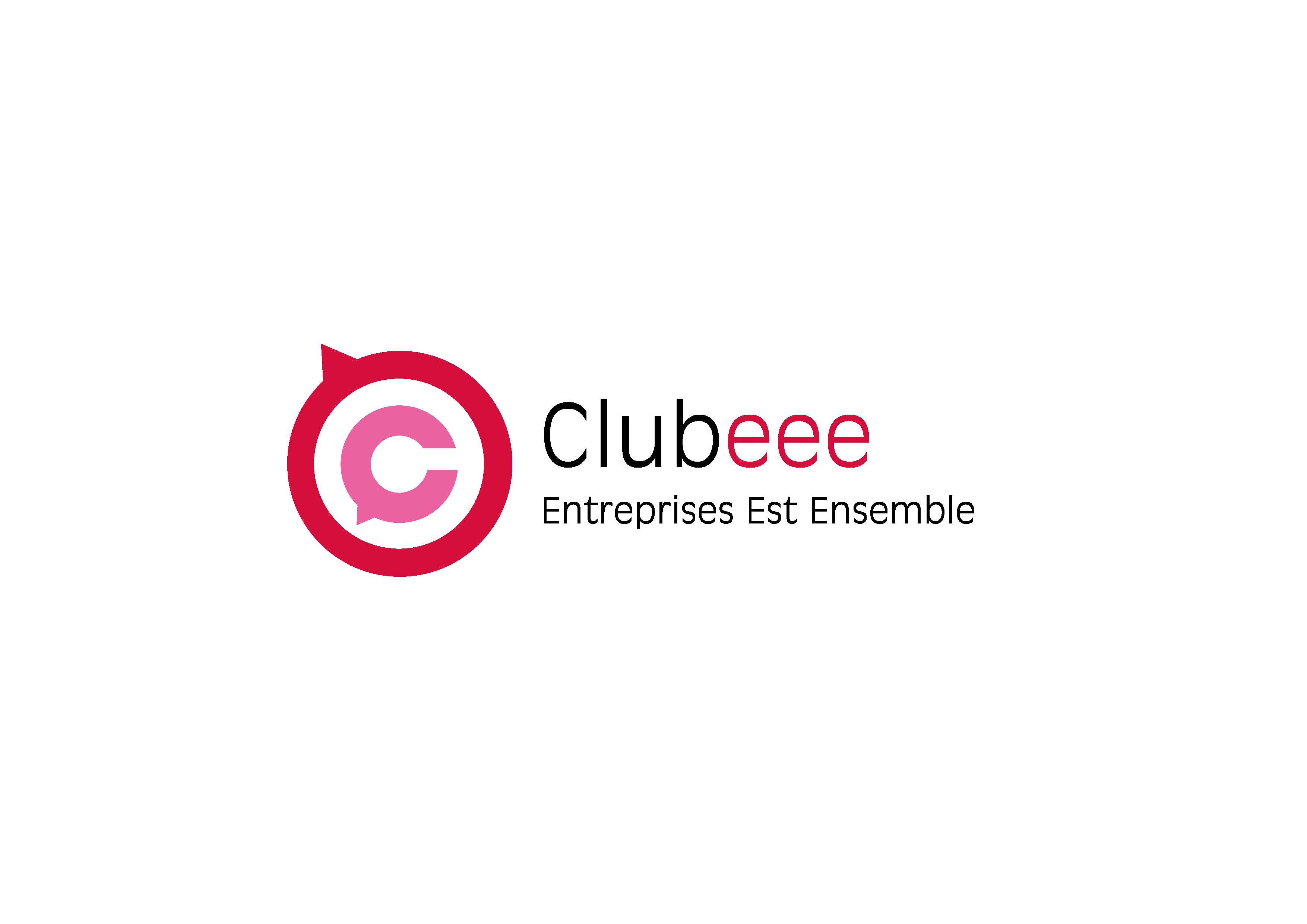 POUVOIRASSEMBLEE GENERALE 2017(à retourner par mail à : contact@clubeee.fr)Nom et Prénom : Entreprise / Organisme :Adresse :Donne, par la présente, pouvoir à.........................................................................À l’effet de me représenter à l’Assemblée Générale qui se tiendra le :Mercredi 19 avril 2017 de 18h30 à 20h00 à l’adresse suivante :IUT de Bobigny (Hall de l’Illustration)BON POUR POUVOIR Fait à			Le 					Signature